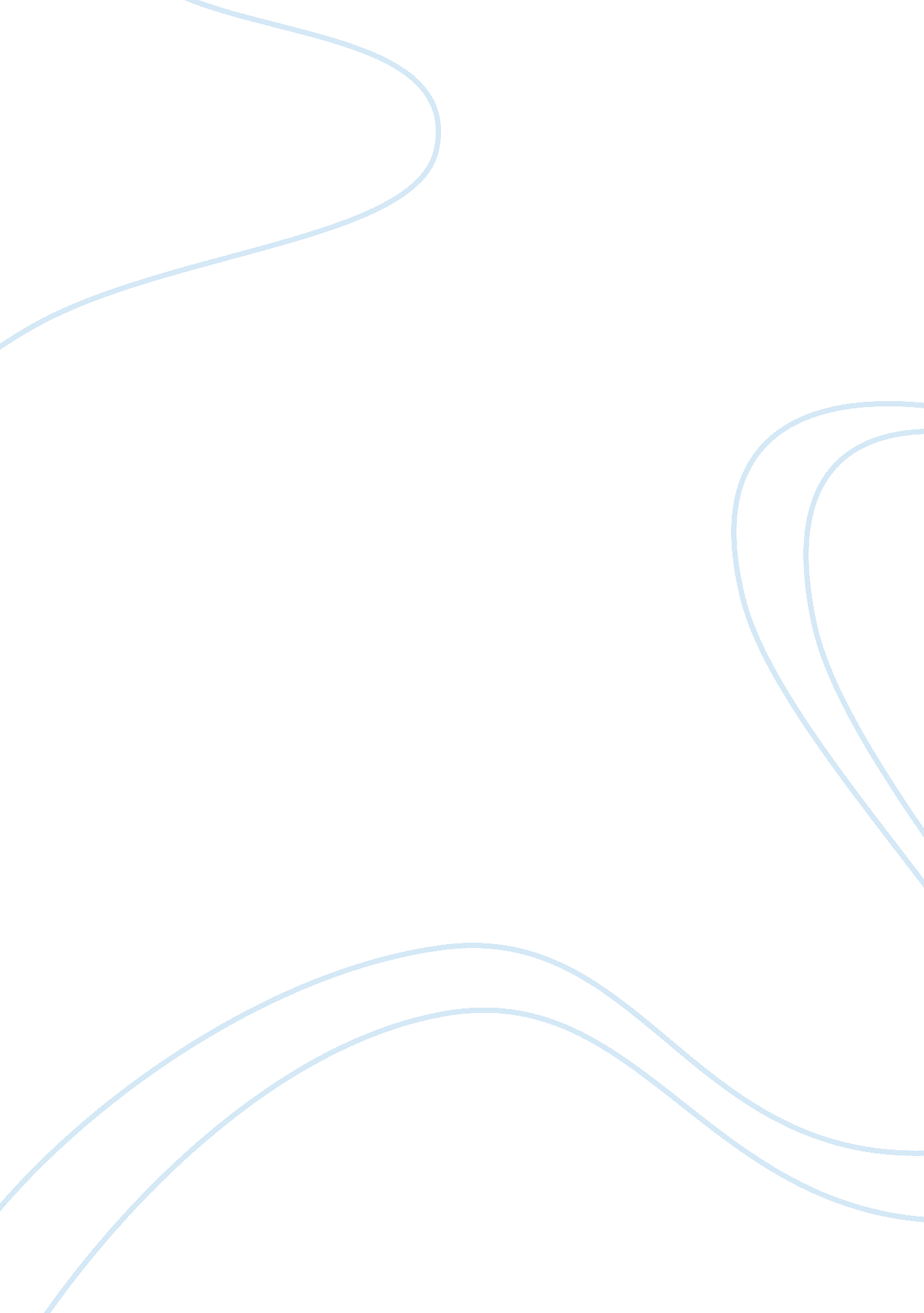 The imago model in actionSociology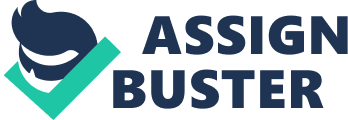 The complication is another principle of interpersonal communication. In this principle, it should be understood that communication involves a number of variables, making even simple requests very complex. Lastly, interpersonal communication is contextual and therefore, can never be done in isolation. In every communication, there are aspects such as psychological, cultural, rational, situational, and environmental factors involved, determining the context in which an individual could speak (Goman, 2014). Other than the principles, there are various barriers to effective interpersonal interaction. These include physical barriers, emotional, and cultural and language barriers. Dependent on the situation involved each of the above aspects limit effective interpersonal interaction. For new couples, it is important that you limit the occurrence of such aspects in order to enhance and sustain the relationship (Sullivan, 2010). 
Despite avoiding the barriers to effective interaction, it is evident that conflicts still arise. In such instances, it is important that you avoid win-lose situations. None should be a winner or a loser (Luquet, 2007), but instead, any decision reached should be for the benefit of both parties. Another means of resolving conflicts in a relationship and most especially for the newly married is to avoid conflict causing situations. Conflict causing conflicts are usually instances in which there is a lack of appropriate communication channels between a wife and a husband (Sethi and Manisha, 2009). The most appropriate means of resolving such conflicts include appreciating the differences that exist between the individuals. 
Words indeed have power, and therefore, it is important to choose the words used very wisely. Words can never change reality; however, they can change the perception of reality. Words form a link between liking an individual and disliking the individual. The choice of inappropriate words could, therefore, contribute towards the development of the conflict between the couple. Depending on the particular words used by an individual to communicate to the other, it is evident that there is the possibility of creation and effect of attitudes, behavior, and perception that one has over an issue Luquet, 2007). 
For the enhancement of interpersonal communication, there must be active, critical, and empathic listening from an individual to another, considering the benefits associated with them. Offering a listening ear to one’s partner enhances a better understanding of that which is being communicated. In this perspective, some of the benefits associated with empathic listening include the building of trust and respect for one another, reduction of tension, encouragement to the surfaces of information, and the creation of a conducive environment for collaborative problem-solving in instances in which there are misunderstanding on certain issues (Wachtel, 1993). 